	4A	blok 1 en 2		1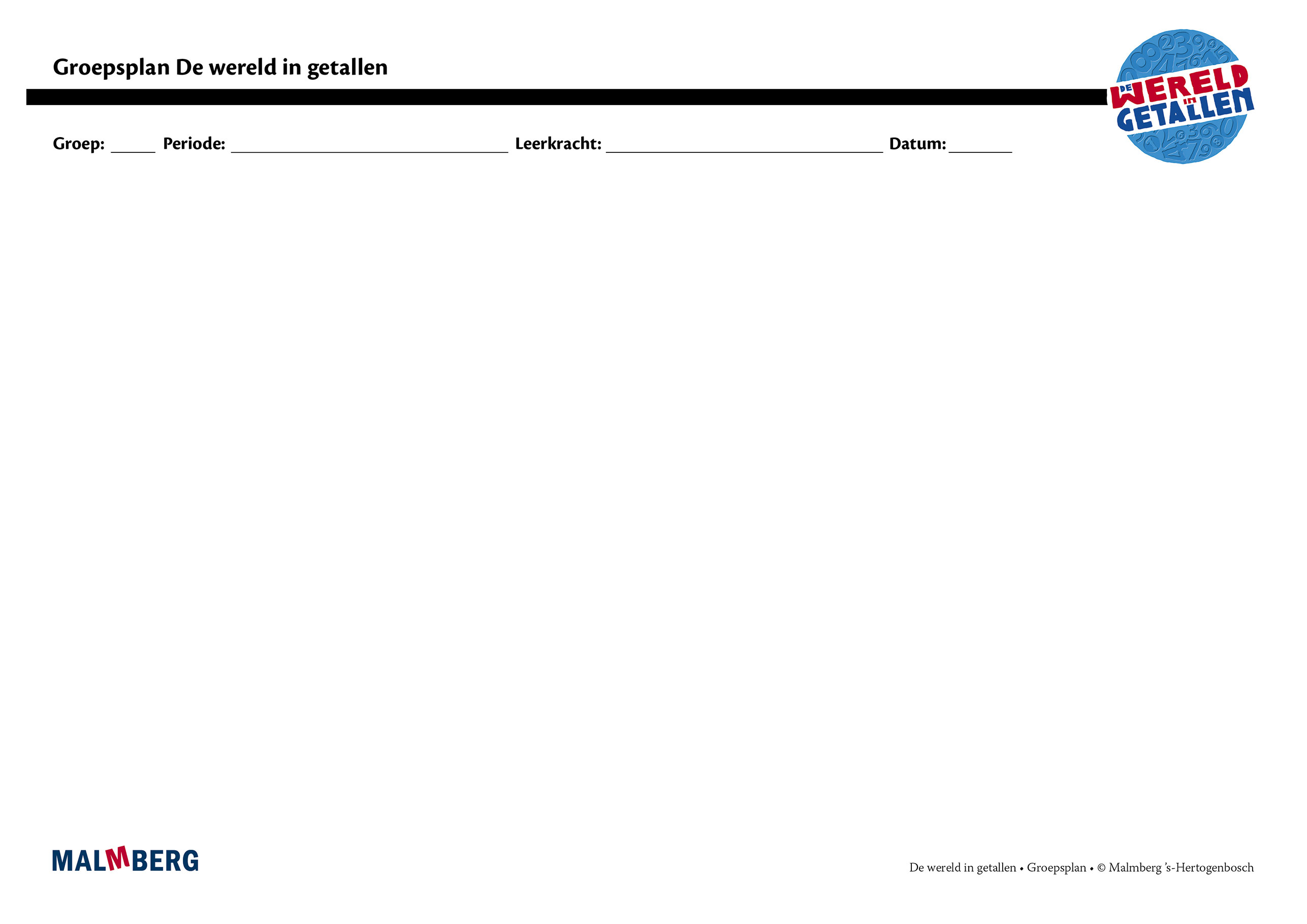 Groep/namenDoelInhoudAanpak/methodiekOrganisatieEvaluatieGroep A = 2 sterren: instructiegevoelige kinderen (basisgroep)Het gaat hier om kinderen bij wie de ontwikkeling van tellen en rekenen normaal verloopt. Toets blok 1 en 2Minimum: 80%Project en basis: 60-80%Tempotoets blok 260 of meerAutomatiserenTelrij, uitspraak en notatie t/m 100Getallenlijn t/m 100 en getalvolgordeOpbouw getallen tot 100Sprongen van 1, 2 en 5Optellen en aftrekken tussen 10 en 20Optellen en aftrekken 
t/m 20Samenhang tussen optellen en aftrekkenAftrekken met tientallenAfronden op tientallen 
t/m 100Aftrekken t/m 100ToepassingenTijd: klokkijken analoog hele urenMeten: vergelijken van lengte, gewicht en inhoudInstructieTellen en getalbegrip:Getallenlijn t/m 100 en buurgetallenOpbouw tientallen en eenheden en schrijfwijzeSprongen 10Bewerkingen:Optellen en aftrekken tussen tientallenOptellen en aftrekken over het eerste tientalOptellen en aftrekken tot 20Optellen en aftrekken tot 100Toepassingen/contextVermenigvuldigen:Introductie vermenigvuldigen, keertekenIntroductie tafel van 2 en 10Geld:Rekenen met munten van 1, 2, 5, 10, 20 en 50 centTijd:Klokkijken: hele uren (analoog en digitaal), halve uren (analoog)Meten:Lengte: meter, centimeter en liniaalGewicht: wegen met standaardmaat kilogramOppervlakte: vergelijkenMateriaal WIGRekenboek 4AWerkboek 4Toetsboek 4Oefensoftware3-2 / 30-2010-2 / 20-2 / 80-2100-kralenstang
FamiliesommenGeldsetjeInstructie-/oefenklokLiniaalIeder onderwerp volgensOriëntatieInstructieOefenenToepassenLeerkracht heeft afwisselend een sturende, begeleidende en ondersteunende rol.Doelgericht werken.Interactief onderwijs: 
veel informatieuitwisseling tussen leerkracht en leerlingen en tussen de kinderen onderling.Start met automatiseren5–10 minutenInstructieZelfstandig werken: opgaven van de weektaak40–45 minuten
Weektaak ** volgens blz 7 van de handleidingToets blok 1 en 2Tempotoets blok 2Groep B = 1 ster:
instructie-afhankelijke kinderenHet gaat hier om kinderen bij wie de ontwikkeling van tellen en rekenen stagneert. Toets blok 1 en 2Minimum: 80%Project en basis: 60-80%Tempotoets blok 260 of meerMateriaal WIGRekenboek 4AWerkboek 4(Bijwerkboek 4A)Toetsboek 4OefensoftwareAanvullende materialen om op concreet niveau te werken:Eén oplossing-manier.Leerkracht heeft afwisselend een sturende, begeleidende en ondersteunende rol.Doelgericht werken.Interactief onderwijs: 
veel informatieuitwisseling tussen leerkracht en leerlingen en tussen de kinderen onderling.InstructieVerlengde instructie (bijwerkboek)Zelfstandig werken: opgaven van de weektaakWeektaak * volgens blz 7 van de handleidingToets blok 1 en 2Tempotoets blok 2Groep C = 3 sterren:
instructie-onafhankelijke kinderenHet gaat hier om kinderen bij wie de ontwikkeling van tellen en rekenen bovengemiddeld verloopt.Toets blok 1 en 2Minimum: 80%Project en basis: 60-80%Tempotoets blok 260 of meerMateriaal WIGRekenboek 4AWerkboek 4Pluswerkboek 4Toetsboek 4OefensoftwareLeerkracht heeft afwisselend een sturende, begeleidende en ondersteunende rol.Doelgericht werken.Interactief onderwijs: 
veel informatieuitwisseling tussen leerkracht en leerlingen en tussen de kinderen onderling.(Verkorte) instructieZelfstandig werken: opgaven van de weektaakPluswerkboek (één keer per week instructie)Weektaak *** volgens blz 7 van de handleidingToets blok 1 en 2Tempotoets blok 2Kinderen met specifieke pedagogische en/of didactische behoeften